NCSPHS Subcommittee on Food Deserts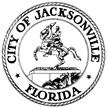 Samuel Newby, Chair AGENDAFebruary 24, 20202:00p.m.1. 	Call to Order2.	Welcome3.	Introductions4.	Small & Emerging Markets 	a. Community Watch – Rev. Mattie Riley-Hayes	b. Rosa Parks Produce Market – Betty Burney5.	Gateway Grocery Store Update6.	Mobile Market Update	a. Y. Michelle McGriff – Feeding NEFL7. 	Transportation JTA “Readiride” Update	a. Marketing – Ms. Cantrece Jones8.	Other9.	Remarks from the Chair10.	Next Meeting Date11.	Public Comments (as time allows)12.	Adjourn (Hard stop @ 2:45p.m.)